Name of Journal: World Journal of GastroenterologyManuscript NO: 44649Manuscript Type: ORIGINAL ARTICLEBasic StudyGut microbiota profile in healthy IndonesianRahayu ES et al. Gut microbiota profile in healthy IndonesianEndang Sutriswati Rahayu, Tyas Utami, Mariyatun Mariyatun, Pratama Nur Hasan, Rafli Zulfa Kamil, Ryan Haryo Setyawan, Fathyah Hanum Pamungkaningtyas, Iskandar Azmy Harahap, Devin Varian Wiryohanjoyo, Putrika Citta Pramesi, Muhammad Nur Cahyanto, I Nengah Sujaya, Mohammad JuffrieEndang Sutriswati Rahayu, Tyas Utami, Mariyatun Mariyatun, Pratama Nur Hasan, Rafli Zulfa Kamil, Ryan Haryo Setyawan, Fathyah Hanum Pamungkaningtyas, Iskandar Azmy Harahap, Devin Varian Wiryohanjoyo, Putrika Citta Pramesi, Muhammad Nur Cahyanto, Department of Food and Agricultural Technology, Universitas Gadjah Mada, Yogyakarta 55281, IndonesiaI Nengah Sujaya, Department of Public Health, Udayana University, Denpasar 80234, IndonesiaMohammad Juffrie, Department of Public Health, Universitas Gadjah Mada, Yogyakarta 55281, IndonesiaORCID number:  Endang Sutriswati Rahayu (0000-0002-6101-3433); Tyas Utami (0000-0003-3600-6060); Mariyatun Mariyatun (0000-0002-7998-2531); Pratama Nur Hasan (0000-0001-7780-2421); Rafli Zulfa Kamil (0000-0002-5575-9642); Ryan Haryo Setyawan (0000-0002-2437-2322); Fathyah Hanum Pamungkaningtyas (0000-0002-2106-0040); Iskandar Azmy Harahap (0000-0002-4914-9514); Devin Varian Wiryohanjoyo (0000-0002-2495-6328); Putrika Citta Pramesi (0000-0003-0246-5189); Muhammad Nur Cahyanto (0000-0002-1448-8762); I Nengah Sujaya (0000-0002-7826-2831); Mohammad Juffrie (0000-0002-2862-3897)Author contributions: Rahayu ES acted as the lead investigator; Utami T supervised the field research at Yogyakarta site; Mariyatun performed the majority of field research at both sites; Hasan PN, Kamil RZ and Setyawan RH participated equally in field research at both sites; Pamungkaningtyas FH and Harahap IA assist field research and performed data analysis; Wiryohanjoyo DV wrote the paper; Pramesi PC edited the paper and responsible  journal submission; Cahyanto MN was the consultant for research design; Sujaya IN supervised the research at Bali site; Juffrie M consulted from medical and ethical viewSupported by The Yakult Honsha, Co LtdInstitutional review board statement: All subjects agreed to participate in this study after informed consent and ethical permission was obtained.Informed consent statement: All subjects agreed to participate in this study after informed consent and ethical permission was obtained.Institutional animal care and use committee statement:  animal in this study.ARRIVE guidelines statement: The authors have read the ARRIVE guidelines, and the manuscript was prepared and revised according to the ARRIVE guidelines.Open-Access: This article is an open-access article which was selected by an in-house editor and fully peer-reviewed by external reviewers. It is distributed in accordance with the Creative Commons Attribution Non-Commercial (CC BY-NC 4.0) license, which permits others to distribute, remix, adapt, build upon this work non-commercially, and license their derivative works on different terms, provided the original work is properly cited and the use is non-commercial. See: http://creativecommons.org/licenses/by-nc/4.0/Manuscript source: Unsolicited manuscriptCorresponding author: Endang Sutriswati Rahayu, , Professor, Department of Food and Agricultural Technology, Universitas Gadjah Mada, Jalan Flora No. 1, Bulaksumur, Sleman, Yogyakarta 55281, Indonesia. endangsrahayu@ugm.ac.idTelephone: +26-274-589797Received: November 21, 2018Peer-review started: November 22, 2018First decision: December 12, 2018 Revised: January 11, 2019Accepted: January 26, 2019Article in press:Published online:AbstractBACKGROUNDRecently, gut microbiota has been associated with various diseases other than intestinal disease. Th, rapid growth  study  gut microbiota. Considering the numerous factors influencing gut microbiota such as age, diet, etc., area-based research . Indonesia has numerous different tribes and each of the have different lifestyle. Hence, it is expected that each tribe  specific gut microbiota. A deeper insight  the composition of gut microbiota can be  to determine the condition of gut microbiota and to consider which treatment may be suitable and effective to improve health .AIMTo investigate the gut microbiota of Indonesian  represented by Javanese and Balinese tribe  analy fecal samples. METHODSFecal samples were collected from a total of 80  with 20  each  young  rang from 25-45 and elderly   70 years  from two different regions, Yogyakarta and Bali. ecal sample collection was performed at the end of the assessment period (day 14 ± 1 d)  which  the subjects were  to consume probiotic  antibiotic products. uantification of various Clostridium subgroups, Lactobacillus subgroups, Enterococcus, Streptococcus, Staphylococcus Bacteroides fragilis group and Prevotella, Bifidobacterium and Atopobium cluster Enterobacteriaceae and Pseudomonas w performed using akult intestinal flora-scan.RESULTSacteria population in younger subjects’ feces  higher than elderly, with  total of approximately . The most abundant bacteria in all groups were Clostridium, followed by Prevotella, Atopob, Bifidobacterium and Bacterodes. In the elderly, an increase  Enterobacteriaceae Coliform and Escherichia coli was found. In terms of bacterial counts in Yogyakarta, total bacteria, Clostridium coccoides (C. coccoides) group, Bifidobacterium, Prevotella, Lactobacillus plantarum subgroup, Streptococcus were significantly higher (P < 0.05) in younger than elderly, while the Lactobacillus gasseri subgroup, Lactobacillus casei subgroup, Lactobacillus reuteri subgroup were significantly lower (P < 0.05) in younger. In Bali subjects, total bacteria, C. coccoides group, Clostridium leptum subgroup, Bacterodes fragilis group, Prevotella were significantly higher (P < 0.05) in younger compred to elderly, while the Lactobacillus ruminis subgroup, Enterobacteriaceae were significantly lower (P < 0.05) in younger. The result also revealed that, besides C. coccoides group and Clostridium leptum group the most abundant gut microbiota in both Yogyakarta and Bali people, the later was indicated by higher Clostridium perfringens,  almost 10 times  Yogyakarta. This mbe a respon lifestyle in the different tribes this phenomenon require extensive stud.CONCLUSIONBacteria populations were higher in younger than elderly subjects. abundant bacterial group were Clostridium, Prevotella, , Bifidobacterium, Bacteroides. The level of Clostridium  perfringens in Yogyakarta was lower than Balinese.Key words: Gut microbiota; Indonesian; Elderly; Young people; Enterotype© The Author(s) 2019. Published by Baishideng Publishing Group Inc. All rights reserved.Core tip: Research  gut microbiota has been growing due to their relationship with various diseases. Two factors influencing gut microbiota are age and location. Indonesia has numerous different tribes. Hence, it is expected that each tribe  specific gut microbiota. This research aimed to investigate the gut microbiota of Indonesian represented by Javanese and Balinese tribe. The results showed that bacteria populations were higher in younger than elderly subjects. ost bacteriagroup were Clostridium, Prevotella, , Bifidobacterium, Bacteroides. the tribe different which might be associated with diet and lifestyle.Rahayu ES, Utami T, Mariyatun M, Hasan PN, Kamil RZ, Setyawan RH, Pamungkaningtyas FH, Harahap IA, Wiryohanjoyo DV, Pramesi PC, Cahyanto MN, Sujaya IN, Juffrie M. Gut microbiota profile in healthy Indonesian. World J Gastroenterol 2019; In pressINTRODUCTIONIndonesia has a population of 262 million people, with children (age 0-14 years) comp 25%, young-adult (age 15-64 years)  68%, and elderly (age 65 and over years) 7% as suggested by ndex undi (https://www.indexmundi.com/indonesia/age_structure. htmlMoreover, Indonesia ha hundreds of tribes each of which has its own lifestyle which resulted in expected variety of gut microbiota. The development of gut microbiota composition starts when an infant  born however it changes  when an infant learn to eat, followed by a stable state starting from teenager and adult age and finally begins to undergo other changes in elderly. In the child age group, fecal microbiota  not as complicated as advanced age. This was indicated by a decrease Bifidobacteria species diversity and an increase n Bacteroidetes species diversity[1]. These microbial composition changes may affect gut microbiota, especially the individuals metabolic capacity, and have important role n health. In addition, degenerative transformation effects  physiology and function of gut are possibly due to aging and associated with changes  colonic ecosystem composition and metabolic activities[2]. Previous studies also  that Bifidobacteria is a protective intestinal microorganism, a decreas in elderly group age.  putatively detrimental microorganism population  the age group[3].Three princip human enterotypes were proposed based on a genus or group of specific bacteria[4].  enterotypes based on 39 individuals (22 European, 13 Japanese, 4 American) that  not nation or continent specific. The study showed that all three enterotypes  largely driven by a certain species composition, although most species are not obligated to provide a plethora of molecular functions. This indicates that functional analysis is needed to understand more about microbial composition. In addition[5], a  of 98 individuals  observed to detect how gut microbial composition is affected by diet,  supported the previous mentioned enterotype[4]. However, the study showed that dominat enterotype, which are Bacteroides and Prevotella, better descri gut composition. Both enterotypes have their own role on gut microbiota composition. The  enterotype was related to diet  high protein and animal fat, while the la enterotype was associated with high carbohydrate diet.According to a study of 303 Asian children  the subjects’ gut microbiota community profile, Prevotella (P-type) or Bifidobacterium/Bacteroides (BB-type) are able to encourage two classification of enterotype-like clusters[6]. The P-type mostly found in subjects from Indonesia and Thailand, while BB-type  found in Japan, Taiwan and China. Subjects with high P-type have diets rich  resistant starch. This explained the low bile acid biosynthesis and high carbohydrate digestion suggested by predictive metagenomics.Previous results[6] revealed that gut microbiota  Indonesian schoolchildren represented by two unique population  were quite distinct from those in other contries.  ogakarta and Bali regions were selected to reprsent Jaanese tribe, the most abundant and widespread throughout  Indonesia archpelago and Balines tribe which  only concentrated in Bali Island tribes have different lifestyle and diets as  strongly associated with different religions and belie. Based on th facts, Yogakarta and Bali  selected as the sites  current stud as in previous study[6]. Currently various methods have been used to study gut microbiota populations. In this research, culture methods on various selective media reflecting living microorganisms are rarely used and replaced by culture independen methods, including quantitative real-time PCR. bjectives of the study to establish a baseline microbiota composition  healthy Indonesian  living in Yogyakarta and Bali. This baseline  used  further study the correlation  gut microbiota  several diseases, such as obesity, diabet, and liver diseases. Therefore, Yogyakarta and Bali   lifestyle and diet habit. MATERIALS AND METHODSSubject characteristics and ethic statementThe study subjects were selected from two different sites Yogyakarta and Bali, Indonesia. Elderly subjects (aged 70 years and above) were recruited from Elderly Houses, while younger subjects (aged from 25-45 years) were volunt university students and employees. All subjects signed an informed consent before study.  pre-screening of study subjects, they were instructed not to consume fermented milk products, probiotics, or prebiotics for the entire study (1-14 d). In addition, information on medical history, physical examination, demographic parameters and vital signs were obtained from each subject Table 1. A pregnancy test was performed n women, where applicable. thical clearance was approved by Medical and Health Research Ethics Committee, Faculty of Medicine, Universitas Gadjah Mada—Dr. Sardjito General Hospital (Ref: KE/FK/988/EC/2016),  2 September 2016.Sample collectionDuring the assessment period (1-14 d), information on the intestinal microbiota and intestinal environment were collected. Before fecal collection, each subject was given a stool kit and the procedure. On day 14 (± 1 d), the subjects were asked to defecate upon a trl paper immediately transferred into a fecal tube containing RNAlater If the fecal samples were collected during the day, subjects delivered the sample to the clinical center as soon as possible. However, if fecal samples were collected during the evening, subjects stored samples in an icebox  ice bags and brought them to the clinical center the  morning.  elderly group, study team involved in fecal sample collection and questionnaire completion.Intestinal microbiotaYakult intestinal flora-scan (YIF-SCAN), an intestinal flora analysis system, was u to measure the intestinal microbiota. The basic principle of YIF-SCAN is the quantitative reverse transcription  method and it was conducted in Yakult Central Institute, Japan. The samples were brought to Japan by nvestigat team from Indonesia. The gut microbiota composition was previous[7] as follow Total Bacteria: Clostridium coccoides group, Clostridium leptum subgroup, Bacteroides fragilis group, Bifidobacterium, Atopobium cluster, Prevotella, Clostridium perfringens, Clostridium difficile, Enterobacteriaceae, Lactobacillus (6 subgroups and 3 species); Lactobacillus casei subgroup, Lactobacillus gasseri subgroup, Lactobacillus plantarum subgroup, Lactobacillus reuteri subgroup, Lactobacillus ruminis subgroup, Lactobacillus sakei subgroup, Lactobacillus brevis, Lactobacillus fermentum, Lactobacillus fructivorans, Enterococcus, Staphylococcus, Streptococcus and Pseudomonas.[8,9]Questionnaire[10]Data analysisMicrobiota composition data were tabulated into a spreadsheet (Microsoft Excel, 2016) as  (detection rate %),  for demographic parameters as [median (min-max)], unless stated otherwise. All under limit detection data w excluded f statistical analysis. All statistical analyss w conducted using (SPSS/PC + 4.0, Chicago, IL, United States). omparison of continuous variables was conducted with Student’s t-test for normally distributed data and Mann Whitney test. Statistical analysis  YIF-SCAN data w performed the number of bacterial cells and  detection rate  the four groups (young subjects in Yogyakarta, elderly subjects in Yogyakarta, young subjects in Bali, elderly subjects in Bali), with Mann-Whitney U-test and chi-square test, respectively. We used R software for Mann-Whitney U-test and  chi-square test. The statistical methods and techniques mentioned  appropriate for the research.RESULTS Stool frequency and consistencyThe data retrieved from questionnaire regarding stool frequency and consistency are illustrated in Figures 1 and 2. Gut microbiota composition of healthy IndonesianBefore conducting gut microbiota composition analysis, characteristic consist of gender, ethnicity, weight, height and body mass index (BMI) are described in Table 1. Microbiota profile (based on YIFS)  young and elderly living in Yogyakarta and Bali, Indonesia  presented in Table 2 and Figure 3. Population of bacteria in feces  young  higher than elderly. he total amount  approximately log10 10.0-10.6 bacterial cells/g feces, the most abundant bacteria in all groups were Clostridium, followed by Prevotella, , Bifidobacterium, and Bacteroides. These bacteria are obligate anaerobic bacteria. Interestingly, even though Prevotella  highest population following Clostridium,  prevalence  100%urthermore  prevalence  elderly group from Yogyakarta was only 75%. Among the analyzed Clostridi, the most dominant  Clostridium coccoides group, followed by Clostridium leptum subgroup and Clostridium perfringens, whereas the pathogenic Clostridium difficile was not found in any group. Enterobacterice (phylum Proteobacteria) which is a facultative anaerobe had a population of log10 7.3 ± 0.8 to 8.4 ± 0.8 bacterial cellsg feces, less than the other obligate anaerobic phylum.In terms of the bacterial counts in Yogyakarta subjects, total bacteria, Clostridium coccoides group, Bifidobacterium, Prevotella, Lactobacillus plantarum subgroup, Streptococcus were significantly higher (P < 0.05) in younger  elderly, while the Lactobacillus gasseri subgroup, Lactobacillus casei subgroup, Lactobacillus reuteri subgroup were significantly lower (P < 0.05) in younger. On the other hand  Bali subjects, younger  had significantly higher (P < 0.05) total bacteria count, Prevotella, Clostridium leptum subgroup, Bacteroides fragilis and Clostridium coccoides. he counts  Lactobacillus ruminis subgroup Enterobacteriaceae were significantly lower (P < 0.05) in younger subjects. comparison within young subjects the Bifidobacterium  Yogyakarta was significantly higher (P < 0.05) than Bali, while the Clostridium perfringens was significantly lower (P < 0.05) in Yogyakarta. n the other hand, comparison  elderly subjects from both sites showed significantly low (P < 0.05) counts  Clostridium perfringens, Lactobacillus plantarum subgroup and Enterococcus in Yogyakarta, while the counts  Lactobacillus casei subgroup Lactobacillus fermentum were significantly higher (P < 0.05) in Yogyakarta. Lactobacillus plantarum subgroup were significantly higher (P < 0.05) in young subjects, while the counts  Lactobacillus reuteri subgroup Enterobacteriaceae were significantly lower (P < 0.05) in young subjects.In comparison  young and elderly, younger subjects tend to have higher concentration of microbiota based on YIFS, compared to the elderly as shown in Table 3 and Figure 3 significant difference between younger and elderly subjects w found. Younger subjects ha significantly higher (P < 0.05) total bacteria, Clostridium coccoides and Bacteroides fragilis,  Clostridium leptum, Bifidobacterium, Prevotella, and  plantarum, while  reuteri subgroup Enterobacteriaceae were significantly lower (P < 0.05) in younger. No significant difference was found in distribution of total Lactobacillus. Additionally, Atopobium cluster  a constant number.In terms of the bacterial counts in Yogyakarta subjects, total bacteria, Clostridium coccoides group, Bifidobacterium, Prevotella, Lactobacillus plantarum subgroup, Streptococcus were significantly higher (P < 0.05) in young subjects compared to the elderly, while the counts  Lactobacillus gasseri, Lactobacillus casei, Lactobacillus reuteri subgroup were significantly lower (P < 0.05) in young subjects. Bacterial counts in Bali younger subjects  significantly high (P < 0.05) total bacteria, Clostridium coccoides, Clostridium leptum, Bacteroides fragilis, Prevotella compared to elderly subjects, while the counts  Lactobacillus ruminis subgroup Enterobacteriaceae were significantly lower (P < 0.05) in younger.Differences between Prevotella, Bifidobacterium, and Bacteroides and EnterobacteriaceaePopulation of Prevotella, Bifidobacterium and Bacteroides fragilis group  young and elderly subjects in Yogyakarta and Bali  shown in Figure 4. From the figure,  can see that Prevotella s the most abundant bacteria in e group,  Prevotella enterotype. It  also be noted that the population of Prevotella, Bifidobacterium and Bacteroides fragilis group  fewer in elderly subjects. The bacteria which  health benefits, namely Bifidobacterium   in elderly subjectsn the other hand Enterobacteriaceae which has disadvantageous effect on health was more in elderly.The Lactobacillus groupLactobacillus subgroups which were dominant and had high prevalence (> 85%) were Lactobacillus plantarum, Lactobacillus gasseri, and Lactobacillus reuteri, while Lactobacillus ruminis though high population (), its prevalence in Bali subjects was only 70%-80% and as few as 35%-45% in Yogyakarta.  Lactobacillus casei subgroup, the number and prevalence were low.From Table ,  can see that in the elderly, there  an increase in Enterobacteriaceae (qPCR)  and E coli. imilar  yeast and mold, notably mold. Initially, mold not found in younger subjects but later found in elderly. This may  that elderly is more prone to mold infection. Also, it  be noted that oliform and E. coli which  Enterobacteriaceae analyzed using culture methods, ha lower  in younger compared to the elderly, this  in accordance  the YIF result. DISCUSSIONSeveral factors are reported to have important roles that affect the normal gut microbiota[3,]. Thse factors are: elivery type (vaginal or cesarean)[1]; infancy  (breast milk or formula feeds) and adult (vegetable based or meat based) diet[2]; and antibiotics or antibioticlike molecules derived from gut environment intake[3]. the, diet is the main factor affecting the change  gut microbiota following aging.hanges in gut microbiota start when bab wean and consum solid food,  becme stable in teenage and adult [12–14]. Changes  again  in elderly. Intestinal movements are weaker with age, extending transit time and change nutrient turn-over dynamics. Th elderly possibly have reduced dentition and chewing strength affecting their diet that cause low support of microbial growth. Therefore compared, elderly group  different from younger group as elderly have different physical aspects, such as  bowel function. This is in accordance with the result of th  subjects from Yogyakarta and Bali. esult showed that difference in gut microbiota  only between age group, some bacteria such as Bifidobacteria, Prevotella and Lactobacillus plantarum w reduc while Enterobacteriaceae and Lactobacillus reuteri in in elderly subjects. Both locations did not show differ gut microbiota composition,  rice as a staple carbohydrate source. Even though there  slight difference in the main protein source, this did not  a significant difference in the gut microbiota.This difference in gut microbiota concentration may have been i by the difference in eating habits between younger and elderly [. In terms of eating habit, most elderly  eat regularly (3 times a day) compared to young subjects. The difference in daily eating frequency  significant. ounger people tend to consume probiotic and fruit or vegetable juices more than the elderly. However, milk, vegetables and fruits are more frequently consumed among younger subjects compared to the elderly. This might explain why there  higher concentration of Bacterodes in gut microbiota of younger subjects. Our study ha a limitation in study population heterogeneity therefore our subjects may not be representative of the Indonesian population. However, the subjects included in this study may  a background description o the gut microbiota profile  young  elderly Indonesian.Based on 16S rRNA gene sequencing, Firmicutes is the most abundant bacteria living in the human gastrointestinal tractfollowed  Bacteroidetes, Actinobacteria and Proteobacteria[16–19]. The result of th showed that the gut microbiota is dominated by Firmicutes, Bacteroidetes, Actinobacteria (which are obligate anaerobic bacteria) and Proteobacteria (which is a facultative anaerobic bacteri). This was in line with the result of pr research.Based on the bacteria composition, it  be noted that each group ha Prevotella enterotype. From the recent gut microbiota profiling o children in Yogyakarta and Bali, it stated that Prevotella was the most dominant bacteria[6]. In addition, Papua New Guineans which is the neighboring country  Indonesia,  gut composition dominated by Prevotella over Bacteroides[20]. Therefore, it can be concluded that Indonesian, from children to elderly had Prevotella enterotype.Bifidobacterium—Enterobacteriaceae. The low abundance of Proteobacteria in younger subject was due to strict anaerobic environment of the colon. The facultative species may represent 0.1% in th strict anaerobic environment[21]. Interestingly  aging, the population of Enterobacteriaceae from phyla Proteobacteria , followed by reduction  protective bacteria Bifidobacterium. This also agrees with the result of prior research, notably by[22] where even though there was difference in population between Bacteroides, Prevotella and Bifidobacterium in each country and age group, in common was that higher proportions of Enterobacteria w found in all elderly volunteers independent of the location.Probiotic supplementation contributes to gut microbiota composition alteration from adult to elderly[]. As human age, factors related to their diet are highly linked with change  microbiome. However, connection between these factors has not been proven.  increase  medication intake is also prevalent in elderly and can support reduced gut microbiota composition. On the other hand,  of antidiabetic drugs shown positive impact on gut microbiota, which was shown by increasing population of beneficial microbiota and  metabolites[23,24]. Several studies  that gut microbiota has important  not only in colorectal cancer development but also in treatment of colorectal cancer. It was reported that efficacy of anticancer is regulated by gut microbiota and improve killing effect of 5-fluorouracil, an anticancer drug[25]. Neverheless, chemotherapy treatments can disrup equilibrium of gut microbiota and caus damage gut microbiota[26,27]. In specific diseases such as heartburn and other symptoms caused by gastroesophageal reflux disease and functional dyspepsia, proton pump inhibitors (PPIs) are used worldwide. However, it was shown that longterm  of PPIs lowered Faecalibacteria and increased Streptococci thought to be ssocated with enteric infection[28]. Alteration  gut microbiota of pharmacetical agents, which  associated with disease, possibly recover admistration of pre-and prbiotics. The manipulation of gut microbiota to improve health status using foods composed prebiotic oligosaccharide components  being .  study found that ingestion of fermented milk containing probiotic was able to enhance stool quality and defecation frequency[29]. Commensal Clostridia—known  the microbial with the highest population found in gut, was represented by Clostridium cocoides and Clostridium leptum subgroup (Table 2). The number of Clostridia in elderly subjects in both locations. Gram-positive bacteria, Clostridia, start to colonize in the first month  breastfed infants,  populate a certain area of intestinal mucosa within intestinal cells[30]. Therefore, Clostridia  play an important role  affecting the physiologic, metabolic and immune processes.  other hand, Bifidobacterium is believed to be  of first microbes to colonize human gastrointestinal tract and  beneficial health effects as they have the ability to produce butyric acid[31,32]. Atopobium cluster belongs to phylum Actinobacteria alongside Bifidobacterium. The population of this bacteri in adult  the same  Bifidobacterium,  109and unlike Bifidobacterium wh decreased in elderly, Atopobium constant[16]. Lactobacillus plantarum was found to have the highest prevalence among Lactobacillus within gut. This was  high BMI and blood glucose.  other groups and species of actobacill at various glucose levels in adult and elderly[2]. Additionally, Lactobacillus plantarum  abundant in fermented Indonesian traditional foo[33], and has been  probiotic potentia[34,35]. ulture method was  in this research to determine some microorganism. However, another culture-independent method based on cloned 16S rRNA sequence was introduced[]. Moreover, with profiling culture enriched molecule, most human gut microbiota, especially bacteria, are able to be cultured[3].  using selective media will enable bacteria growth and detection that may be missed. ulture method which relied on various specific media was compared with molecular-based analysis in this research and significant difference was not found between the two.  culture method, elderly subjects tended to have higher concentration of Coliform, E. coli and otal lactic acid bacteria. Thus, our finding w not similar previous studies in Asian population[37,38]. However, th data  from East Asia population (Japanese) and the study was conducted in the early 1970s. Our study population, both young and elderly subjects show a different pattern where these bacteria were found in relatively higher concentrationTable 3. The different distribution of gut microbiota in our study showed that the gut microbiota m change over time, and the gut microbiota of Indonesians was unique.Probiotic and prebiotic  maintaingut microbiota balance. Analysis of the gut microbiota was  to observe its potential to modulate and improve health, particularly in elderly when protective bacteria (Bifidobacteria) declined and potential pathogenic Enterobacteriaceae increased. Numerous conditions could trigger the shift in elderly gut microbiota, such as weakened chewing ability, declin intestinal physiological condition to digest, lowered appetite, and limited ability to prepare food. Consumption of probiotic and prebiotic could be used as a way to  the balance of microbiota in elderly, to maintain health.ARTICLE HIGHLIGHTSResearch backgroundStudies  gut microbiota are growing rapidly, as  has been associated with various diseases. There are numerous factors influencing gut microbiota composition hence, research needed. Indonesia has a high diversity of tribe and lifestyle. Therefore, it is expected that each tribe has its specific gut microbiota. Th, a deeper insight  the composition of gut microbiota can be further u to determine the condition of gut microbiota and  which treatment may be suitable and effective to improve health . Research motivationThis research aimed to investigate gut microbiota composition  two different group age and tribe. he results obtained further u to determine the condition of gut microbiota and to  which treatment may be suitable and effective to improve health . Research objectivesThe objective this study  to compare gut microbiota composition  Indonesian  represented by  Javanese and Balinese,  analysis o fecal samples. he results obtained further u to determine the condition of gut microbiota and to  which treatment may be suitable and effective to improve health .Research methodsFecal samples were collected from a total of 80  with 20 each young  rang from 25-45 and elderly  rangfrom 70 years  from two different regions, Yogyakarta and Bali. The fecal sample was performed at the end of the assessment period (day 14 ± 1 d)  during th period, the subjects were  to consume probiotic and antibiotic products. uantification of various Clostridium subgroups, Lactobacillus subgroups, Enterococcus, Streptococcus, Staphylococcus; Bacteroides fragilis group and Prevotella, Bifidobacterium and Atopobium cluster; Enterobacteriaceae and Pseudomonas w performed using akult intestinal flora-scanResearch resultsBacteria population in younger subjects’ feces  higher than elderly. The most abundant bacteria in both group w Clostridium, followed by Prevotella, , Bifidobacterium and Bacterodes. In the elderly, an increase  Enterobacteriaceae Coliform and E coli was found. In terms of bacterial counts in Yogyakarta, total bacteria, Clostridium coccoides group, Bifidobacterium, Prevotella, Lactobacillus plantarum subgroup, Streptococcus were significantly higher (P < 0.05) in younger than elderly, while the counts  Lactobacillus gasseri subgroup,  casei subgroup, Lactobacillus reuteri subgroup were significantly lower (P < 0.05) in younger. In Bali subjects, total bacteria, Clostridium coccoides group, Clostridium leptum subgroup, Bacteroides fragilis group, Prevotella were significantly higher (P < 0.05) in younger compred to elderly, while the counts  Lactobacillus ruminis subgroup Enterobacteriaceae were significantly lower (P < 0.05) in younger. The result also revealed that the Clostridium erfringens in Bali subjects  10 times  Yogyakarta. This  be a responlifestyle the different tribes though this phenomenon require extensive stud.Research conclusionsBacteria populations were higher in younger than elderly subjects. ost dominant bacteria group in the subjects were Clostridium Prevotella, , Bifidobacterium, Bacteroides. The gut microbiota of two tribes in this study  similar, but  was observed th Clostridium perfringens in Yogyakarta  was almost ten times lower that Balinese  lifestyle and diet.  the effect of lifestyle and diet gut microbiota composition  further investigation.Research perspectivesTh result proved that within different age group and tribe different. Different tribe may different lifestyle and diets therefore future   investigate how different diets contribute to gut microbiota composition.ACKNOWLEDGEMENTSand ireREFERENCESP-Reviewer: Takagi T, Talebi Bezmin Abadi A, Shi JL S-Editor: Yan JPL-Editor: E-Editor:Specialty type: Gastroenterology and hepatology 
Country of origin: Indonesia
Peer-review report classification
Grade A (Excellent): A
Grade B (Very good): 0
Grade C (Good): C
Grade D (Fair): D
Grade E (Poor): 0Figure 1 Data o stool frequency in young an elderly subject Bali and Yogyakarta. Figure 2 Data o stool consistency in young an elderly subject Bali and Yogyakarta.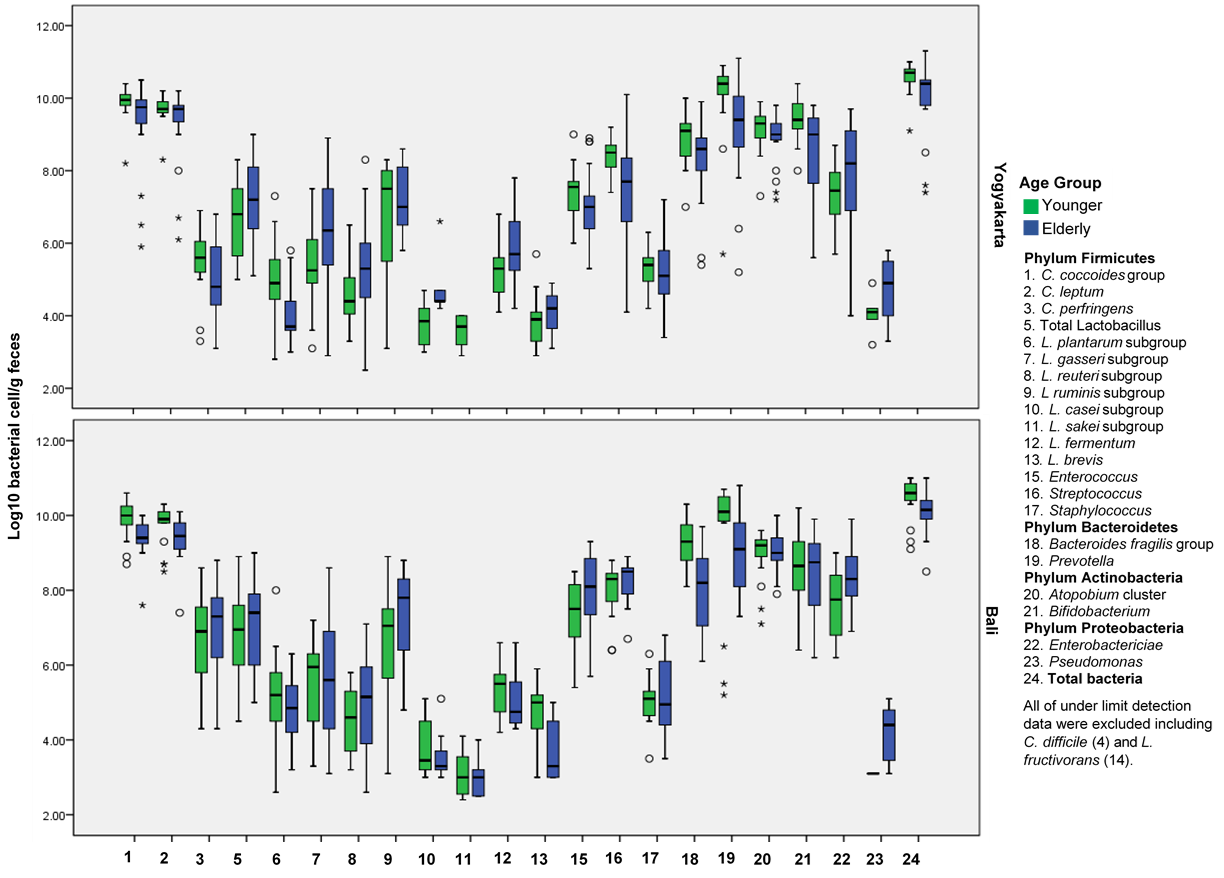 Figure 3 Comparison of gut microbiota composition in young and elderly .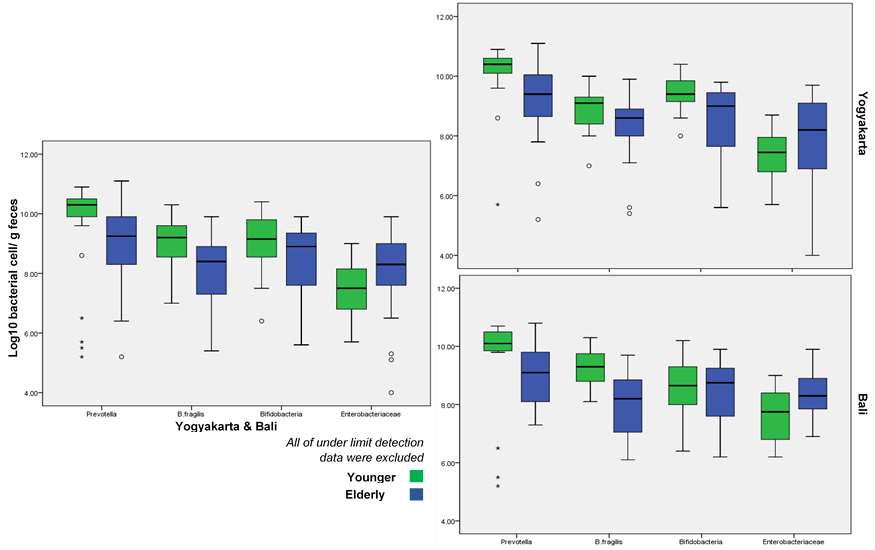 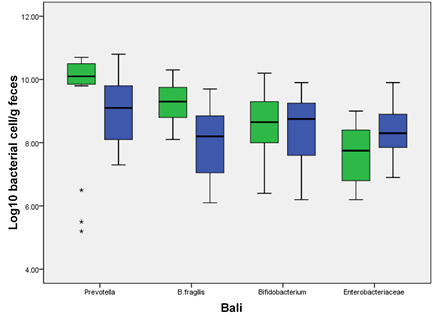 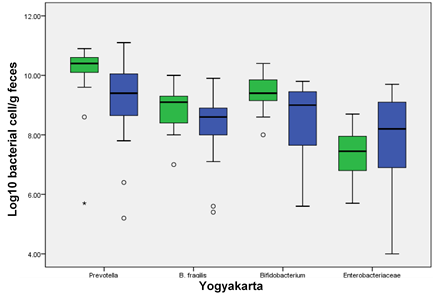 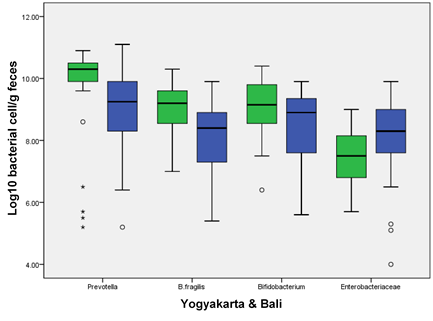 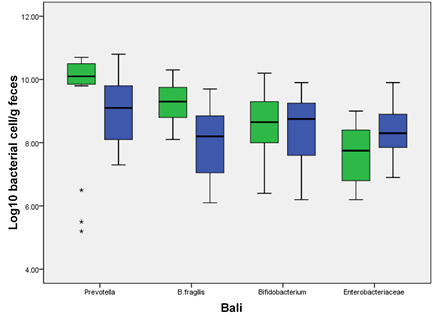 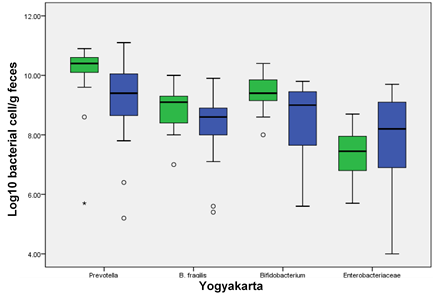 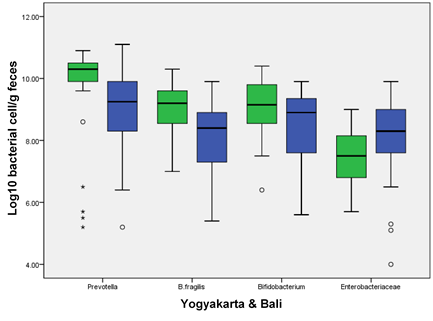 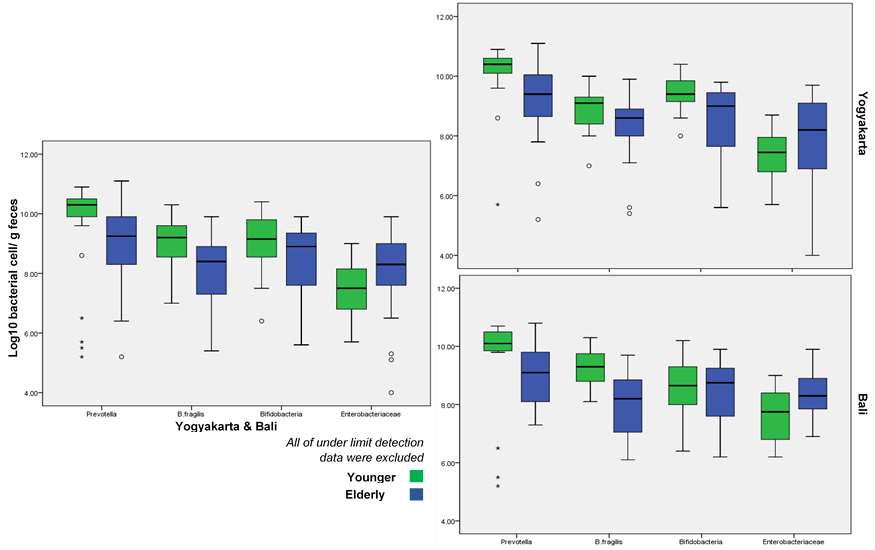 Figure 4 Population of Prevotella, Bifidobacterium, Bacteroides and Enterobacteriaceae  young and elderly subjects  Yogyakarta and Bali.Table 1 General characteristic of the subjects (n = 80)Table 2 Microbiota profile comparison (ased on akult intestinal flora-scan)aP < 0.05 Yogyakarta Young vs Yogyakarta Elderly; bP < 0.01 Yogyakarta Young vs Yogyakarta Elderly, cP < 0.05 Bali Young vs Bali Elderly, dP < 0.01 Bali Young vs Bali Elderly, eP < 0.05 Yogyakarta Young vs Bali Young, fP < 0.05 Yogyakarta Elderly vs Bali Elderly. Mann-Whitney U-test for bacterial cells/g feces, chi-square test for detection rate.Table 3 Microbiota profile (culture method)  young and elderly subjectsTable 4 Comparison between qPCR and culture methodaP < 0.05 Yogyakarta Elderly vs Bali Elderly; bP < 0.01 Bali Young vs Bali Elderly.n (%)GenderMale30 (37.50)Female50 (62.50)EthnicityJavanese34 (42.50)Balinese40 (50.00)Chinese3 (3.75)Ambonese1 (1.25)Bugis1 (1.25)Melayu1 (1.25)Weight (kg) (mean ± SD)55.65 (14.35)Height (cm) (mean ± SD)156.07 (10.54)Body mass index (kg/m2) (mean ± SD)22.57 (4.54)Log10 bacterial cells/g feces mean ± SD (detection rate %)Log10 bacterial cells/g feces mean ± SD (detection rate %)Log10 bacterial cells/g feces mean ± SD (detection rate %)Log10 bacterial cells/g feces mean ± SD (detection rate %)Log10 bacterial cells/g feces mean ± SD (detection rate %)NoType of BacteriaYogyakartaYogyakartaBaliBaliNoType of BacteriaYoungElderlyYoungElderlyPhylum FirmicutesPhylum FirmicutesPhylum FirmicutesPhylum FirmicutesPhylum FirmicutesPhylum Firmicutes1Clostridium coccoides group2Clostridium leptum subgroup3Clostridium perfringens4Clostridium difficile5Total Lactobacillus6Lactobacillus plantarum subgroup7Lactobacillus gasseri subgroup8Lactobacillus reuteri subgroup9Lactobacillus ruminis subgroup10Lactobacillus casei subgroup11Lactobacillus sakei subgroup12Lactobacillus fermentum13Lactobacillus brevis14Lactobacillus fructivorans15Enterococcus16Streptococcus17Staphylococcus       Phylum Bacteroidetes       Phylum Bacteroidetes       Phylum Bacteroidetes       Phylum Bacteroidetes       Phylum Bacteroidetes       Phylum Bacteroidetes18B. fragilis group8.9 ± 0.7 (100)8.3 ± 1.1 (100)9.3 ± 0.6 (100)7.9 ± 1.1 (100)19Prevotella10.0 ± 1.2 (85)9.1 ± 1.6a (75)9.4 ± 1.9 (80)9.0 ± 1.1 (85)        Phylum Actinobacteria        Phylum Actinobacteria        Phylum Actinobacteria        Phylum Actinobacteria        Phylum Actinobacteria        Phylum Actinobacteria20Atopobium cluster9.1 ± 0.6 (100)8.9 ± 0.7 (100)8.9 ± 0.7 (100)9.0 ± 0.5 (100)21Bifidobacterium9.4 ± 0.6 (100)8.4 ± 1.3a (100)8.6 ± 0.9f (100)8.4 ± 1.2 (100)        Phylum Proteobacteria        Phylum Proteobacteria        Phylum Proteobacteria        Phylum Proteobacteria        Phylum Proteobacteria        Phylum Proteobacteria22Enterobacteriaceae7.3 ± 0.8 (100)7.8 ± 1.6 (100)7.6 ± 0.9 (100)8.4 ± 0.8 (100)23Pseudomonas4.1 ± 0.6 (25)4.7 ± 1.0 (30)3.1 ± 0.0 (10)4.2 ± 0.8 (55d)24Total Bacteria10.6 ± 0.4 (100)10.0 ± 1.0a(100)10.5 ± 0.5 (100)10.1 ± 0.5c (100)Microbiota (Log10 CFU/g feces)Mean ± SD (detection rate %)Mean ± SD (detection rate %) valueMicrobiota (Log10 CFU/g feces)Younger (n = 40)Elderly (n = 40) valueColiform6.80 ± 0.83 (100)7.20 ± 0.73 (100)0.028Eschericia coli6.87 ± 0.74 (100)7.29 ± 0.78 (100)0.016Yeast4.17 ± 0.51 (53)4.28 ± 0.50 (43)0.411Mold0,0 ± 0,0 (0)3.68 ±0.27 (8)-Lactobacillus plantarum4.16 ± 0.85 (8)4.16 ± 0.03 (5)1.00Total LAB7.03 ± 0.83 (100)7.67 ± 1.23 (100)0.008Comparison of continuous variable was  Independent T test for normally distributed data and Mann Whitney test for nonormally distributed data.Comparison of continuous variable was  Independent T test for normally distributed data and Mann Whitney test for nonormally distributed data.Comparison of continuous variable was  Independent T test for normally distributed data and Mann Whitney test for nonormally distributed data.Comparison of continuous variable was  Independent T test for normally distributed data and Mann Whitney test for nonormally distributed data.ean ± SD (detection rate %)ean ± SD (detection rate %)ean ± SD (detection rate %)ean ± SD (detection rate %) (Log10 CFU/g feces)Younger (n = 40)Younger (n = 40)Elderly (n = 40)Elderly (n = 40)BaliYogyakartaBaliYogyakartaCulture method7.04 ± 0.87 (100)7.01 ± 0.81 (100)8.17 ± 0.99b (100)7.17 ± 1.33a (100)Yakult intestinal flora-scan6.7 ± 1.1 (95)7.2 ± 1.2 (95)6.8 ± 1.1 (100)7.1 ± 1.2 (100)